MEDISCHE KINDFICHE ZOMER 2020 		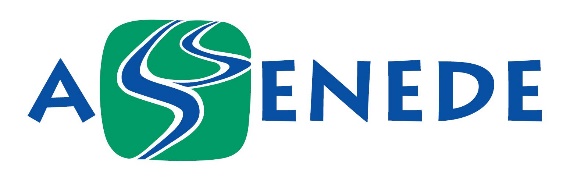 ALGEMEEN MEDISCHE INFONaam + telefoonnummer huisarts: Werd uw kind gevaccineerd tegen tetanus?           JA   NEE                 Zoja, wanneer?BEPERKINGENALLERGIEËN OF BIJZONDERE GEVOELIGHEDENMEDICIJNENMoeten er medicijnen worden toegediend aan uw kind?     JA   NEEBELANGRIJK! Indien medicatie moet worden toegediend, is een attest van de dokter nodig.BewaartijdDe dienst Vrije Tijd bewaart het beeldmateriaal niet langer dan nodig voor de doelen hierboven omschreven.DiabetesHuidaandoeningAutismeAstmaHartkwaalEpilepsieADHDAndere: …………………….Hier kunt u meer info noteren omtrent bovenstaande info: (symptomen? Wat te doen?)…………………………………………………………………………………………………………………………………………………………Vroegere ziekten en/of heelkundige ingrepen? Welke?………………………………………………………………………………………………………………………………………………………Fysieke beperking?   JA     NEEWelke? ……………………………………………………………………………………………………………………………………………..Mentale problemen of gedragskenmerken?   JA    NEEWelke? ...................................................................................................................................................Problemen met bepaalde sport- of spelactiviteiten?   JA    NEEWelke? ……………………………………………………………………………………………………………………………………………..Vlug vermoeid?   JA    NEEAllergie of bijzondere gevoelig voor medicatie?  JA    NEE    Welke? …………………………………………..Allergie of bijzonder gevoelig voor stoffen of levensmiddelen   JA    NEE   Welke?.........................Datum:Naam:Handtekening: